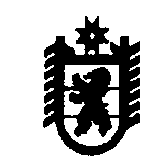 П Р О Т О К О Л заседания комиссии по предупреждению и ликвидации чрезвычайных ситуаций и обеспечению пожарной безопасности Олонецкого национального муниципального районаг. Олонец25 января 2021 г.									                                 № 2Председательствовал: Мурый В.Н., глава администрации Олонецкого национального муниципального района (далее – района), председатель комиссии по предупреждению и ликвидации чрезвычайных ситуаций и обеспечению пожарной безопасности района (далее - КЧСиОПБ).Повестка дня:1. Утверждение перечня населенных пунктов, подверженных угрозе возникновения лесных пожаров на территории Олонецкого национального муниципального района в 2021 году.2. Принятие мер по снижению количества пожаров и их последствий на территории Олонецкого национального муниципального района. Профилактика гибели людей на пожарах.I. Утверждение перечня населенных пунктов, подверженных угрозе возникновения лесных пожаров на территории Олонецкого национального муниципального района в 2021 году.РЕШЕНИЕ:Утвердить прилагаемый перечень населенных пунктов, подверженных угрозе лесных пожаров на территории Олонецкого национального муниципального района в 2021 году. Рекомендовать главам администраций Видлицкого и Коверского сельских поселений:откорректировать Паспорта пожарной безопасности населенных пунктов, подверженных угрозе лесных пожаров, по состоянию на 2021 год и направить откорректированные паспорта в КЧСиОПБ района, ОНДиПР по Олонецкому и Питкярантскому районам УНДиПР ГУ МЧС России по Республике Карелия, третий экземпляр оставить в администрации сельского поселения на постоянном хранении.Срок: 01.03.2021;организовать выполнение комплекса мер по выполнению требований пожарной безопасности в населенных пунктах, расположенных в лесных массивах или прилегающих к ним. Рекомендовать ОНДиПР по Олонецкому и Питкярантскому районам УНДиПР ГУ МЧС России по Республике Карелия до начала пожароопасного сезона:оказать методическую помощь органам местного самоуправления по разработке Паспортов пожарной безопасности населенных пунктов;обеспечить контроль за готовностью населенных пунктов, объектов, детских оздоровительных лагерей и других организаций, расположенных в лесных массивах, либо на территориях, граничащих с ними, к прохождению пожароопасного периода;организовать оказание методической и консультативной помощи органам местного самоуправления и администрациям объектов по вопросам обеспечения пожарной безопасности при подготовке к пожароопасному сезону 2021 года;разработать и согласовать графики совместных с органами местного самоуправления, ОМВД России по Олонецкому району и представителями ГКУ РК «Олонецкое центральное лесничество» патрулирований территорий населенных пунктов, садоводческих, огороднических и дачных некоммерческих объединений граждан, детских оздоровительных лагерей и мест массового отдыха населения, прилегающих к лесам и подверженных угрозе лесных пожаров, в целях контроля за очисткой от сухой травянистой растительности, мусора и других горючих материалов, обустройством минерализованных (противопожарных) полос на землях, прилегающих к лесным насаждениям, соблюдением порядка выжигания сухой травянистой растительности;Срок: 01.04.2021.II. Принятие мер по снижению количества пожаров и их последствий на территории Олонецкого национального муниципального района. Профилактика гибели людей на пожарах.РЕШЕНИЕ:Принять информацию ОНДиПР Олонецкого и Питкярантского районов УНДиПР ГУ МЧС России по Республике Карелия к сведению. Главам администраций района и сельских поселений, руководителям учреждений и организаций:активизировать работу с гражданами в жилом секторе по соблюдению мер пожарной безопасности в быту. При этом особое внимание необходимо уделить многодетным семьям и семьям, оказавшимся в трудной жизненной ситуации;активизировать работу по оборудованию мест проживания многодетных семей, а также социально незащищенных групп населения автономными пожарными извещателями и оказанию помощи населению в ремонте печного отопления, газового и электрооборудования;активизировать работу по размещению в средствах массовой
информации, в том числе через интернет-ресурсы, блогосферу, социальные сети, СМС-оповещения и ролики социальной рекламы, материалов, направленных на доведение информации о возможных последствиях пожаров, связанных с несоблюдением требований пожарной безопасности, о действиях в случае возникновения чрезвычайной ситуации.Председатель КЧСиОПБ								                   В.Н. МурыйП Е Р Е Ч Е НЬнаселенных пунктов, подверженных угрозе возникновения лесных пожаровна территории  Олонецкого национального муниципального района в 2021 годуУТВЕРЖДЕНрешением КЧСиОПБОлонецкого национальногомуниципального района25.01.2021 года, протокол № 2№ п/пНаименование поселенияНаселенные пункты1Видлицкое сельское поселениеп. Устье Видлицы2Коверское сельское поселениед. Сяндеба